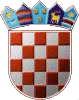 REPUBLIKA HRVATSKAKRAPINSKO ZAGORSKA ŽUPANIJA      OPĆINA VELIKO TRGOVIŠĆE                             OPĆINSKO VIJEĆEKLASA: 021-01/18-01/---------UR.BROJ:2197/05-05-18- 2                              Veliko Trgovišće, -----------NACRT UPUĆEN NA SAVJETOVANJE SA ZAINTERESIRANOM JAVNOŠĆU  Na temelju članka 33. stavka 1., članka 44.  stavka 2. i članka 48. stavka 2. Zakona o komunalnom gospodarstvu („Narodne novine“ broj 68/18) i članka   35. Statuta općine Veliko Trgovišće („Službeni glasnik KZŽ“ broj:  23/09., 8/13. i 6/18. )  Općinsko vijeće općine Veliko Trgovišće na  -------- sjednici održanoj dana  ----------- 2018. godine donijelo jeO D L U K Uo komunalnim djelatnostima i načinu obavljanja   na području  općine Veliko TrgovišćeOPĆE ODREDBEČlanak 1.Odlukom o komunalnim djelatnostima i načinu obavljanja   na području  općine Veliko Trgovišće (u daljnjem tekstu: Odluka) utvrđuju se komunalne djelatnosti kojima se osigurava održavanje komunalne infrastrukture i komunalne djelatnosti kojima se pojedinačnim korisnicima pružaju usluge nužne za svakodnevni život i rad na području  općine Veliko Trgovišće (u daljnjem tekstu: Općina) , utvrđuju se komunalne djelatnost od lokalnog značenja, način povjeravanja  i uvjeti obavljanja komunalnih djelatnosti te druga pitanja od značaja za obavljanje komunalnih djelatnosti na području Općine.Članak 2.Na području Općine  obavljaju se slijedeće komunalne djelatnosti kojima se osigurava održavanje i/ili  građenje  komunalne infrastrukture: 1. održavanje nerazvrstanih cesta  2. održavanje javnih površina na kojima nije dopušten promet motornim vozilima 3. održavanje građevina javne odvodnje oborinskih voda 4. održavanje javnih zelenih površina 5. održavanje građevina, uređaja i predmeta javne namjene 6. održavanje groblja 7. održavanje čistoće javnih površina 8. održavanje javne rasvjete.   Zakonom o komunalnom gospodarstvu propisano je što se podrazumijeva pod pojmom svake od navedenih komunalnih djelatnosti iz prethodnog stavka.Članak 3.Na području Općine obavljaju se slijedeće uslužne komunalne djelatnosti:  1. usluge ukopa pokojnika  2. obavljanje dimnjačarskih poslova.  Zakonom o komunalnom gospodarstvu propisano je što se podrazumijeva pod pojmom svake od navedenih komunalnih djelatnosti iz prethodnog stavka.U sklopu obavljanja djelatnosti iz stavka 1. ovog članka može se osigurati  i građenje i/ili održavanje komunalne infrastrukture potrebne za obavljanje tih djelatnosti.Članak 4.Osim komunalnih djelatnosti iz članaka 2. i 3. ove Odluke, od lokalnog je značenja za  Općinu, utvrđuje se djelatnost koja se smatra komunalnom djelatnošću:nabava kamenog agregata.Komunalna djelatnost nabave kamenog agregata obuhvaća poslove nabave  kamenog agregata za potrebe  gradnje i održavanja komunalne infrastrukture na području Općine.II       NAČIN OBAVLJANJA KOMUNALNIH DJELATNOSTIČlanak 5.Komunalne djelatnosti  iz članka 2. i 3. ove  Odluke, na području  Općine  obavljaju:           1. Trgovačko društvo osnovano od strane Općine  - TRGO-KOM d.o.o.Veliko Trgovišće (u daljnjem tekstu:Trgovačko društvo),             2. pravne ili fizičke osobe na temelju pisanog ugovora o povjeravanju komunalnih poslova,           3. pravne ili fizičke osobe na temelju ugovora o koncesiji.III        KOMUNALNE DJELATNOSTI ČIJE SE OBAVLJANJE POVJERAVA TRGOVAČKOM DRUŠTVUČlanak 6.Trgovačkom društvu povjerava se obavljanje slijedećih komunalnih djelatnosti:  1. održavanje nerazvrstanih cesta 2. održavanje javnih površina na kojima nije dopušten promet motornim vozilima 	3. održavanje građevina javne odvodnje oborinskih voda4. održavanje javnih zelenih površina 	5. održavanje građevina, uređaja i predmeta javne namjene6. održavanje groblja 7. održavanje čistoće javnih površina 	8. usluge ukopa pokojnika.Trgovačko društvo   obavljat će  komunalne djelatnosti iz prethodnog stavka, sukladno ovoj Odluci, posebnim propisima kojima se uređuje obavljanje pojedine komunalne djelatnosti i odlukama nadležnih tijela sukladno tim propisima.Međusobna prava i obveze u obavljanju   komunalnih djelatnosti iz stavka 1.ovog članka uređuju se posebnim ugovorom, kojeg zaključuje Općinski načelnik za djelatnosti iz točke 1, 2, 3, 4, 5. i 7. odnosno čelnik upravnog tijela za djelatnosti iz točke 6. i 8. stavka 1. ovog članka.     Obavljanje komunalnih djelatnosti  iz stavka 1. ovog članka povjerava se trgovačkom društvu   na vrijeme od deset godina.Trgovačko društvo  dužno je u obavljanju  povjerenih komunalnih djelatnosti  postupati u skladu s načelima na kojima se temelji komunalno gospodarstvo sukladno zakonu koji uređuje komunalno gospodarstvo,  a jednom godišnje  društvo podnosi predstavničkom tijelu izvješće o poslovanju.IV    NAČIN I UVJETI ZA OBAVLJANJE KOMUNALNIH DJELATNOSTI NA TEMELJU UGOVORA O KONCESIJIČlanak 7.Pravne ili fizičke osobe  na temelju ugovora o koncesiji na području Općine mogu obavljati   dimnjačarske poslove.  Koncesija se može dati pravnoj ili fizičkoj osobi registriranoj za obavljanje djelatnosti iz stavka 1. na vrijeme od najduže  5 godina.	   1.   Uvjeti za provedbu postupkaČlanak 8.Postupak davanja koncesije provodi se u skladu sa odredbama Zakona o koncesijama, Zakona o komunalnom gospodarstvu, Zakona o javnoj nabavi i ove Odluke. Postupak davanja koncesije započinje danom  slanja na objavu obavijesti o namjeri davanja koncesije koja se zajedno s dokumentacijom za nadmetanje objavljuje u elektroničkom oglasniku javne nabave Republike Hrvatske, a završava izvršnošću odluke o davanju koncesije ili odluke o poništenju postupka davanja koncesije.Odluku o  namjeri davanja koncesije donosi Općinski načelnik. Postupak javnog natječaja provodi Povjerenstvo koje ima predsjednika i dva člana, a imenuje ga Općinski načelnik za svaki postupak.Članak 9.Prije početka postupka davanja koncesije   upravno tijelo Općine  provodi pripremne radnje sukladno zakonu kojim se uređuju koncesije. Pripremnim radnjama smatraju se osobito:imenovanje stručnog povjerenstva za koncesijuizrada studije opravdanosti davanja koncesije ili analize davanja koncesijeprocjena vrijednosti koncesijeizrada dokumentacije za nadmetanje.Članak 10.Objava obavijesti  o namjeri davanja koncesije mora sadržavati najmanje sljedeće podatke.1. naziv, adresu, telefonski broj, broj faksa, adresu elektroničke pošte davatelja koncesije2. a) vrstu i predmet koncesije    	 b) prirodu i opseg djelatnosti koncesije,   	 c) mjesto, odnosno područje obavljanja djelatnosti koncesije,   	 d) rok trajanja koncesije  	 e) procijenjenu vrijednost koncesije   	 f) naznaku postupka davanja koncesije3. a) rok za dostavu ponuda   	 b) adresu na koju se moraju poslati ponude,   	 c) mjesto i vrijeme javnog otvaranja ponude,4. razloge isključenja ponuditelja 5. uvjete, pravne i poslovne, financijske, tehničke i stručne sposobnosti, u skladu s odredbama posebnog zakona te dokaze i podatke kojima gospodarski subjekt dokazuje ispunjenje tih uvjeta6. vrstu i vrijednost jamstva za ozbiljnost ponude koje su ponuditelji dužni dostaviti,7. kriterij za odabir ponude,8. naziv i adresu tijela nadležnog za rješavanje žalbe te podatke o rokovima za podnošenje žalbe.Obavijest o namjeri davanja koncesije može sadržavati i druge podatke u skladu s  odredbama Zakona o koncesijama,  posebnih zakona i potrebama postupka.Članak 11.Povjerenstvo iz članka 8. ove Odluke kod otvaranja ponuda sastavlja zapisnik o otvaranju ponuda te zapisnik o pregledu i ocjeni ponuda sukladno propisima o javnoj nabavi.Na osnovi prijedloga Povjerenstva  Općinski načelnik upućuje predstavničkom tijelu prijedlog Odluke o dodjeli koncesije ili poništenju javnog natječaja. 2. Kriterij za odabir najpovoljnije ponude   Članak 12.Kriterij za dodjelu koncesije je najviša ponuđena naknada za koncesiju,   ali pri odabiru Povjerenstvo će voditi računa  o ispunjenosti uvjeta tehničke opremljenosti, referencama dosadašnjih poslova te  cijeni za pruženu uslugu. Koncesija se ne može dodijeliti ponuditelju koji ima dugovanja prema Općini ili koji u prethodnom razdoblju nije uredno ispunjavao ugovorne obveze, pa će se takva ponuda isključiti.Članak 13.Odluka o davanju koncesije sadržava  podatke koji su propisani Zakonom o koncesijama te obrazloženje razloga za odabir najpovoljnijeg ponuditelja i druge odgovarajuće podatke u skladu s dokumentacijom za nadmetanje, podnesenom ponudom te odredbama posebnog zakona.Odluka o davanju koncesije objavljuje se u elektroničkom oglasniku javne nabave Republike Hrvatske na standardnim obrascima.Članak 14.Na temelju odluke o davanju koncesije  Općinski načelnik s odabranim ponuditeljem zaključuje ugovor o koncesiji.Ugovor o koncesiji obavezno sadrži: - djelatnost za koju se koncesija dodjeljuje -  vrijeme  na koje se koncesija dodjeljuje -  visinu i način plaćanja naknade za koncesiju - cijenu i način naplate za pruženu uslugu - prava i obveze davatelja koncesije - prava i obveze koncesionara - jamstva i/ili odgovarajuće instrumente osiguranja koncesionara -  uvjete otkaza ugovora - ugovorne kazne.Članak 15.Ugovorom o koncesiji može se odrediti promjena visine i/ili načina izračuna i plaćanja naknade za koncesiju u određenom razdoblju, za vrijeme trajanja ugovora o koncesiji, u skladu s dokumentacijom za nadmetanje i odlukom o davanju koncesije. Promjene naknade za koncesiju moguće su temeljem:1. indeksacije vezane uz promjenu tečaja kune i eura u odnosu na fluktuaciju tečaja2. indeksa potrošačkih cijena, odnosno3. izmjena posebnog propisa u dijelu kojim se uređuje visina i način plaćanja naknade za koncesiju.4. gospodarskih okolnosti koje značajno utječu na ravnotežu odnosa naknade za koncesiju i procijenjene vrijednosti koncesije koja je bila temelj sklapanja ugovora o koncesiji.Promjena naknade za koncesiju utvrđuje se ugovorom o koncesiji, a vrši se ovisno o nastanku okolnosti i/ili razloga za promjenu.3. Naknada za koncesijuČlanak 16.Naknada za koncesiju može biti fiksna ili varijabilna,  a utvrđuje se odlukom o namjeri davanja koncesije	Naknada za koncesiju uplaćuje se u korist proračuna Općine.V    NAČIN I UVJETI ZA OBAVLJANJE KOMUNALNIH DJELATNOSTI NA TEMELJU PISANOG UGOVORA   Članak 17.Pravne ili fizičke osobe, na temelju pisanog ugovora o povjeravanju obavljanja komunalnih djelatnosti, na području Općine mogu obavljati   slijedeće komunalne djelatnosti: 1. održavanje javne rasvjete2. nabava kamenog agregata Ugovor o povjeravanju obavljanja komunalnih djelatnosti iz stavka 1.   može se zaključiti najduže na vrijeme od 4 (četiri) godine.Opseg obavljanja poslova određene komunalne djelatnosti određuje se na temelju Programa održavanja komunalne infrastrukture.Članak 18.Postupak odabira osobe s kojom se sklapa ugovor o povjeravanju obavljanja komunalnih djelatnosti iz članka 17. ove Odluke,   te sklapanje, provedba i izmjene tog ugovora provode se prema propisima o javnoj nabavi. Članak 19.Ugovor o povjeravanju obavljanja komunalne djelatnosti  sadrži1. komunalne djelatnosti za koje se sklapa ugovor2. vrijeme na koje se sklapa ugovor3. vrstu i opseg komunalnih usluga4. način određivanja cijene komunalnih usluga te način i rok plaćanja izvršenih usluga5. jamstvo izvršitelja o ispunjenju ugovora.VI     PRIJELAZNE I ZAVRŠNE ODREDBE Članak 20.Ugovori o obavljanju komunalnih djelatnosti ili pojedinih komunalnih poslova ostaju na snazi do isteka roka na koji su zaključeni.Obavljanje pojedinih komunalnih djelatnosti koje su povjerene trgovačkom društvu iz članka 6. stavka 1. ove Odluke a koje se financiraju isključivo iz Proračuna, mogu se povjeriti drugim fizičkim ili pravnim osobama na temelju članka 17. ove Odluke, u slučaju da ih trgovačko društvo nije u mogućnosti obaviti. Članak 21.Danom stupanja na snagu ove Odluke prestaje važiti Odluka o komunalnim djelatnostima  i načinu obavljanja  na području  općine Veliko Trgovišće („Službeni glasnik KZŽ“ broj:19/10.,  7/14. i 34/18.)Članak 22.Ova Odluka stupa na snagu osmog dana od dana objave u  „Službenom glasniku Krapinsko zagorske županije.									   PREDSJEDNIK									OPĆINSKOG VIJEĆA									Zlatko Žeinski, dipl.oec.OBRAZLOŽENJEOdluke  o  komunalnim djelatnostima na području općine Veliko TrgovišćePRAVNI TEMELJZakonom o komunalnom gospodarstvu („Narodne novine“ broj 68/18) koji je stupio na snagu 4.8.2018. godine  (u daljnjem tekstu: Zakon)  određuju se načela komunalnog gospodarstva, obavljanje i financiranje komunalnih djelatnosti, građenje i održavanje komunalne infrastrukture, plaćanje komunalnog doprinosa i komunalne naknade,  održavanje komunalnog reda i druga pitanja važna za komunalno gospodarstvo. Predstavničko tijelo jedinice lokalne samouprave ovlašteno je donijeti odluku  kojom se utvrđuju  komunalne djelatnosti kojima se osigurava održavanje komunalne infrastrukture i komunalne djelatnosti kojima se pojedinačnim korisnicima pružaju usluge nužne za svakodnevni život i rad na području  Općine, način povjeravanja  i uvjeti obavljanja komunalnih djelatnosti te druga pitanja od značaja za obavljanje komunalnih djelatnosti na području Općine.OBRAZLOŽENJEKomunalne djelatnosti obavljaju se kao javna služba, a usluge koje se pružaju u obavljanju tih djelatnosti od općeg su interesa (načelo javne službe).Odredbom članka  21. Zakona  propisano je da su komunalne djelatnosti, djelatnosti kojima se osigurava građenje i/ili održavanje komunalne infrastrukture u stanju funkcionalne ispravnosti (u daljnjem tekstu: komunalne djelatnosti kojima se osigurava održavanje komunalne infrastrukture) i komunalne djelatnosti kojima se pojedinačnim korisnicima pružaju usluge nužne za svakodnevni život i rad na području jedinice lokalne samouprave (u daljnjem tekstu: uslužne komunalne djelatnosti).Osim navedenih djelatnosti, predstavničko tijelo jedinice lokalne samouprave može odlukom odrediti i drugu djelatnost koje se smatraju komunalnom djelatnostima:1. ako se takvom djelatnošću kontinuirano zadovoljavaju potrebe od životnog značenja za stanovništvo na području jedinice lokalne samouprave2. ako po svom sadržaju i značenju djelatnost predstavlja nezamjenjiv uvjet života i rada u naselju3. ako je pretežno uslužnog karaktera i4. ako se obavlja prema načelima komunalnog gospodarstva.Komunalne djelatnosti može obavljati:1. trgovačko društvo koje osniva jedinica lokalne samouprave ili više jedinica lokalne samouprave zajedno (u daljnjem tekstu: trgovačko društvo)2. javna ustanova koju osniva jedinica lokalne samouprave3. služba – vlastiti pogon koju osniva jedinica lokalne samouprave (u daljnjem tekstu: vlastiti pogon)4. pravna i fizička osoba na temelju ugovora o koncesiji5. pravna i fizička osoba na temelju ugovora o obavljanju komunalne djelatnosti.Općinsko vijeće ovlašteno je donijeti odluku o povjeravanju obavljanja komunalnih djelatnosti trgovačkom društvu u  vlasništvu Općine, te odrediti komunalne djelatnosti koje će se obavljati na temelju koncesije i na temelju ugovora.Predloženom Odlukom trgovačkom društvu „TRGO KOM“ d.o.o. povjerava se obavljanje sljedećih  komunalnih  djelatnosti:1. održavanje nerazvrstanih cesta 2. održavanje javnih površina na kojima nije dopušten promet motornim vozilima 	3. održavanje građevina javne odvodnje oborinskih voda4. održavanje javnih zelenih površina 	5. održavanje građevina, uređaja i predmeta javne namjene6. održavanje groblja 7. održavanje čistoće javnih površina 	8. usluge ukopa pokojnika. Predloženom Odlukom  propisuje se da  se dimnjačarski poslovi i nadalje mogu  obavljati putem koncesije dok se putem pisanog ugovora povjerava obavljanje  održavanja javne rasvjete i nabava kamenog agregata. ___________________________________________________________________________